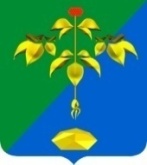 АДМИНИСТРАЦИЯ ПАРТИЗАНСКОГО ГОРОДСКОГО ОКРУГА  ПРИМОРСКОГО КРАЯП О С Т А Н О В Л Е Н И Е Об утверждении Положения о межведомственной комиссии по профилактике правонарушений при главе Партизанского городского округаВ целях приведения нормативных правовых актов, принимаемых администрацией Партизанского городского округа, в соответствие с действующим законодательством, обеспечения актуализации муниципальных правовых актов, регламентирующих деятельность межведомственной комиссии по профилактике правонарушений при главе Партизанского городского округа, на основании статей 29, 32 Устава Партизанского городского округа администрация Партизанского городского округаПОСТАНОВЛЯЕТ:1. Утвердить Положение о межведомственной комиссии по профилактике правонарушений при главе администрации Партизанского городского округа.2. Признать утратившим силу постановление администрации Партизанского городского округа от 18 июля 2008 года                                                   № 954 «О межведомственной комиссии по профилактике правонарушений при главе Партизанского городского округа».3. Настоящее постановление подлежит размещению на официальном сайте администрации Партизанского городского округа в сети «Интернет», опубликованию в газете «Вести» и вступает в силу с момента официального опубликования (обнародования).4. Контроль за исполнением настоящего постановления оставляю за собой.Глава городского округа                                                                 О.А. Бондарев15 мая 2023 г.№ 714-па